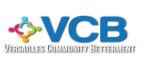 Versailles Community Betterment - Board Meeting Minutes July 29, 2019 @ 6:00 p.m.Versailles City HallCall to Order –  6:00 p.m.Pledge of AllegiancePrayer – Amy SilerAttendees:Chuck Pryor, Jacquie Brewer, Alison Pensy, Jaime Wright,  Aubrey Schrader, Amy Siler, Ann Black, Elva Clark, Tony Coons, Jim Madden, Leslie Mooney, Becky Callahan, guest of Becky’sJim provided thanks and feedback on 3MT services (central point of contact) and plans to donate in support of printed materials.Minutes:  May 20, 2019 meetingMotion to accept:  Amy; Second: Jaime; MCTreasurer’s ReportDiscussionMotion to Accept: Jaime; Second: Elva; MCNew BusinessPurchasing ad for Apple Festival bookletMotion to purchase full page ad: Alison; Second: AubreyCommittee chairs to provide input to Jaime by mid-August; also advertise October fundraiser auctionSending delegates to Missouri Community Betterment fall conferenceProposal: VCB to pay for six registrants and hotel ($75 registration fee; $150 hotel). Attendees will be Jaime, Jacquie, Leslie, Becky, Aubrey and Tony. Jaime plans to enter for awards to include the following projects: Movies in the Park, Front Door/Back Door Clean-up; VERSAILLES and Bank of Versailles murals, park benches.  Motion to approve attendance at fall conference: Jaime; Second: Jacquie. Apple Festival booth will be in front of VERSAILLES mural. Becky Callahan will coordinate staffing with assistance from Tony, Amy, Aubrey and Jim. Old BusinessDocumentation for the incorporation of non-profit status needs to be updated. Motion to update: Jaime; Second: Tony; MC.Sub-committee ReportsResidential Beautification - Amy SilerAmy reported on the success of the Community Partner Week: 22 services projects, numerous volunteers (3MT and local Girl and Boy scouts); 40 local contractors and 22 donations. Examples include house painting, power washing, Morgan County Historical Society sign area weeded, uncovered sidewalks that had been covered. The work so far was valued at $9,000 and another $5,000 worth will be completed.Motion by Amy for up to $48.51 reimbursement for meals that were provided to 200 volunteers, $138 for ads and up to $700 in materials; Second: Aubrey; MCThe Little Apple contest will be tabled due to resource constraints.Fundraising - Elva Clark	Planning continues for October 18 auction at Show Me Auction Barn. Continue obtaining gently used items to donate for auction. Get these to Elva by end of August so a sale bill can be created. Tyson is donating the chicken. Mary Ella Zimmerman will be in charge of kitchen. Motion by Elva for $1,000 to fund the event; Second: Aubrey; MCNext meeting: August 21 @ 8:00 a.m. at Square DealsYouth Services - Tony CoonsMovies in the Park continue. “Fern Gully” is next movie on August 9 @ 8:15 p.m. Requesting up to $130 to cover ads for upcoming movies. Motion: Tony; Second: Jaime; MC Commercial Beautification - Aubrey SchraderThe committee plans to attend Business After Hours on Thursdays. Becky is looking into plaques for historic homes. The committee has sent thank you notes to recognize beautification efforts. Next meeting is August 12 @ 5:30 p.m. at Square Deals.Grant Writing – Aubrey  SchraderThis new sub-committee is setting up a process for tracking grants. Their next meeting is August 8 @ 6:00 p.m. in Room 14.Other businessChuck encouraged attendance at City Hall meetings (2nd Tuesday @ 6:00 – City Hall) to provide input for upcoming projects, for example, sidewalk installation.Jacquie reported that the trash cans are being finished with installation planned for mid-August.Jaime has obtained a Google suite account for non-profits and will provide details for use.Becky reports that they planted flowers by the V sign at the intersection of 5 and 52. The solar lights need to be repaired. Next meeting date:  September 30, 2019; City HallMotion to Adjourn: Amy; Second:  Jaime; MC